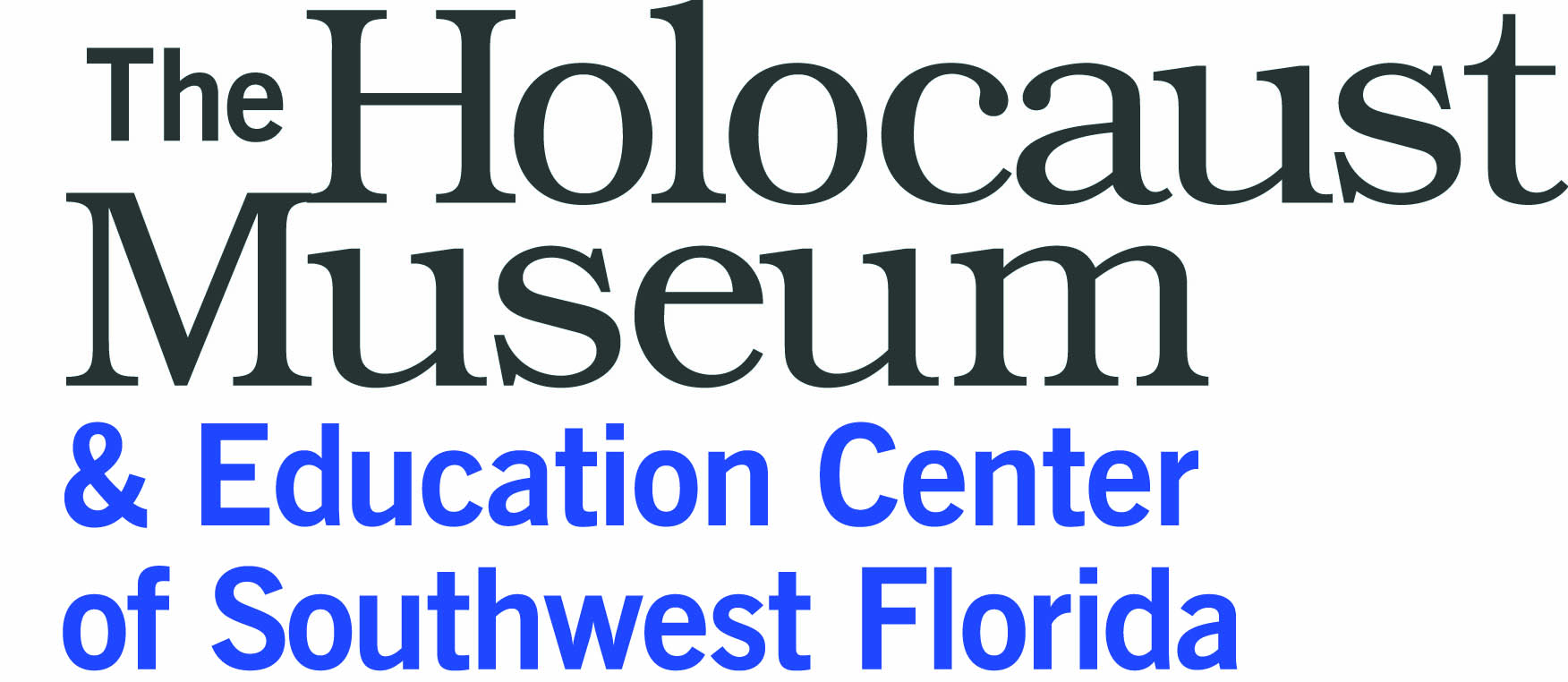 and The Merrill Kuller Educator Series present11th Annual Professional Development Seminar Legacy & Leadership in History:A World War II and Holocaust Seminar for EducatorsRegistration due Month, Day, 2014Name:  ____________________________________________________________________________________Mailing address: ______________________________________________________________________________________________________________________________________________________________________________________Phone number: ______________________________________________________________________________Most accessible email: ________________________________________________________________________School/grade/discipline: _______________________________________________________________________Please explain briefly why you feel it’s important to incorporate the Holocaust into your teaching and how you would expect to use the information and materials gained in this seminar.  Use additional space on the back or another sheet of paper if necessary. _______________________________________________________________________________________________________________________________________________________________________________________________________________________________________________________________________________________________________________________________________________________________________________________________________________________________________________________________________Have you attended other Holocaust Education seminars?  If so, where? ___________________________________________________________________________________________Preference will be given to teachers who have NOT previously attended one of our seminars and those within our geographic region of Charlotte, Collier, Glades, Hendry and Lee Counties.  If space is available, a seat will be offered to teachers in order of application receipt.  Return this application, with a check for $45 payable to the Holocaust Museum & Education Center of SWFL, no later than Month, Day, 2014.Sam Parish
Holocaust Museum & Education Center of Southwest Florida
4760 Tamiami Trail N., Suite 7, Naples, FL 34103                                                     www.holocaustmuseumswfl.org